	Ders /Kurs Öğretmeni	ONAY		....../....../201.....				.................................................	……………………………		Kurum Müdürü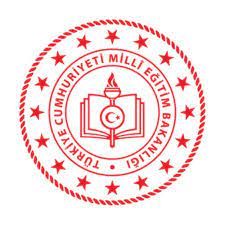 DOMANİÇ HALK EĞİTİMİ MERKEZİ MÜDÜRLÜĞÜ202..-202.. EĞİTİM- ÖĞRETİM YILI KURSİYER KAYIT LİSTESİDöküman NoHEM-FR-68DOMANİÇ HALK EĞİTİMİ MERKEZİ MÜDÜRLÜĞÜ202..-202.. EĞİTİM- ÖĞRETİM YILI KURSİYER KAYIT LİSTESİYayın No1DOMANİÇ HALK EĞİTİMİ MERKEZİ MÜDÜRLÜĞÜ202..-202.. EĞİTİM- ÖĞRETİM YILI KURSİYER KAYIT LİSTESİYayın Tarihi  28/01/2021DOMANİÇ HALK EĞİTİMİ MERKEZİ MÜDÜRLÜĞÜ202..-202.. EĞİTİM- ÖĞRETİM YILI KURSİYER KAYIT LİSTESİRevizyon Tarihi …./…./20….DOMANİÇ HALK EĞİTİMİ MERKEZİ MÜDÜRLÜĞÜ202..-202.. EĞİTİM- ÖĞRETİM YILI KURSİYER KAYIT LİSTESİRevizyon Sayısı 00DOMANİÇ HALK EĞİTİMİ MERKEZİ MÜDÜRLÜĞÜ202..-202.. EĞİTİM- ÖĞRETİM YILI KURSİYER KAYIT LİSTESİSayfa No             1 /1DOMANİÇ HALK EĞİTİMİ MERKEZİ MÜDÜRLÜĞÜ202..-202.. EĞİTİM- ÖĞRETİM YILI KURSİYER KAYIT LİSTESİKurum Kodu178630KURSUN ADI:…………………………..….KURS NO:……………..…………..BAŞLAMA TARİHİ:…………………………..….AÇILDIĞI YER:…………..……………...BİTİŞ TARİHİ:…………………………..….KURS TOPLAM SAATİ:…………..……………...SNKURSİYERTC KİMLİK NOKURSİYERİNADI SOYADIDOĞUM TARİHİ(gg/aa/yy)EĞİTİM DURUMUTELEFONHES KODU12345678910111213141516171819202122232425